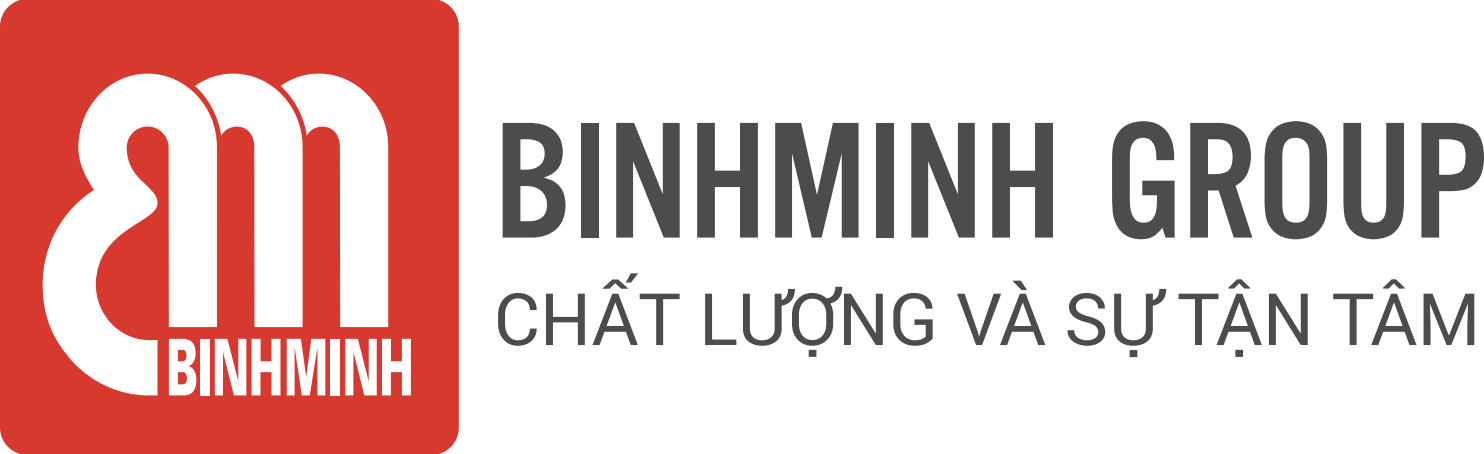 REVIEW WORKSHEET – GRADE 8 Unit 3: Teenagers (Period 06A) (Phiếu tổng hợp kiến thức lớp 8 – Sách Tiếng Anh 8)Bài 3: Thiếu niên (Tiết 06A)    -------------------------------- Lesson objectives (Mục tiêu bài học) To use the lexical items related to teenagers (Sử dụng các cụm từ vựng liên quan đến thiếu niên)To talk about teen school clubs, and teen stress (Luyện nói về các câu lạc bộ tuổi niên thiếu ở nhà trường và các căng thẳng tuổi thiếu niên)To pronounce words containing /ʊə/ and /ɔɪ/ correctly in isolation & in context (Phát âm được đúng các từ có chứa các nguyên âm đôi /ʊə/ và /ɔɪ/, riêng biệt và trong ngữ cảnh)Lesson content (Nội dung bài học)      1. Vocabulary (Từ vựng): physical change, peer pressure, peer influence, parental pressure, , overwhelmed, mental change, ...: Thay đổi về thể chất, áp lực ngang hàng, tầm ảnh hưởng ngang hàng, áp lực từ cha mẹ, choáng ngợp, thay đổi về tinh thần, …2. Grammar: (Ngữ pháp)simple sentences: Các câu đơn giảncompound sentences: Các câu phức hợp3. Pronunciation: (Cách phát âm)/ʊə/ and /ɔɪ/: Các nguyên âm đôi /ʊə/ và /ɔɪ/